Vilniaus Algirdo muzikos mokyklaVI klasė9 pamokos užduotysPamokos tema: „b-moll harmoninė gama. Sumažintas kvintakordas s53“Mokinio vardas, pavardė.........................................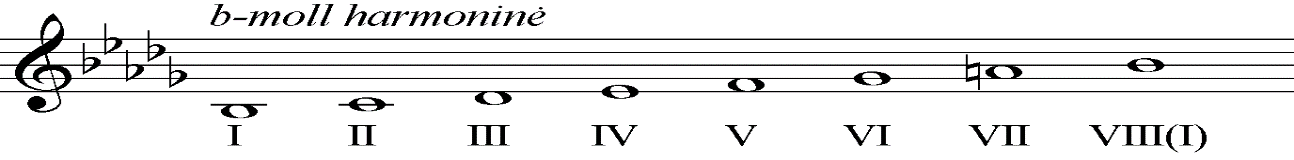 Parašykite akordus gamoje b-moll. Būtinai paaukštinkite VII laipsnį!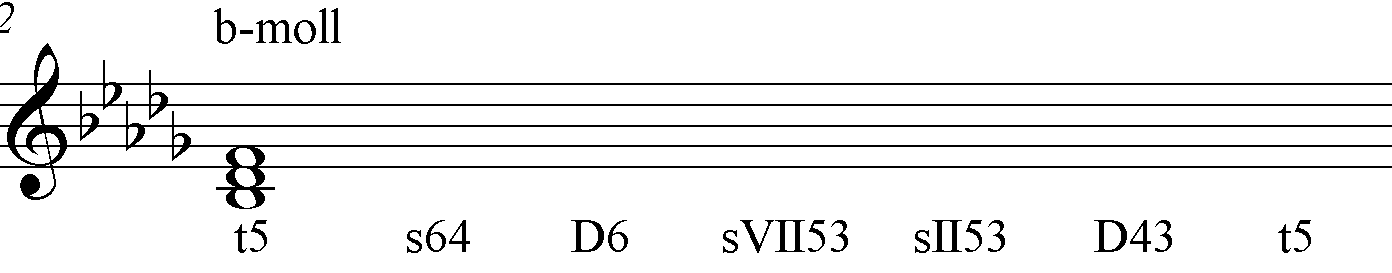 Dėmesio! Prisiminkime iš 9 pamokos (4 ir 5 skaidrės):sVII53 (sumažintas VII laipsnio kvintakordas) VII paaukštintas-II-IV laipsniaisII53 (sumažintas II laipsnio kvintakordas) II-IV-VI laipsniaiSudėkite takto brūkšnius 3/4 metre: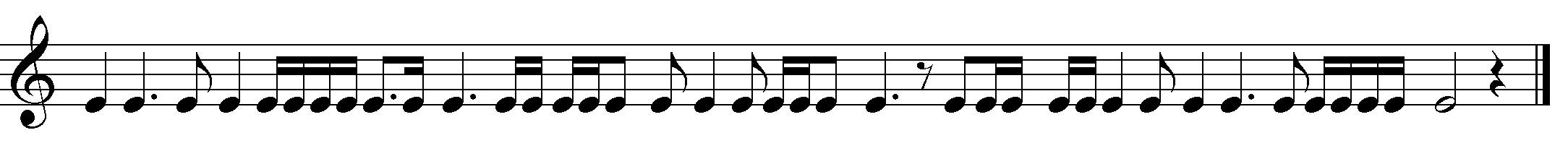 Parašykite diktantą: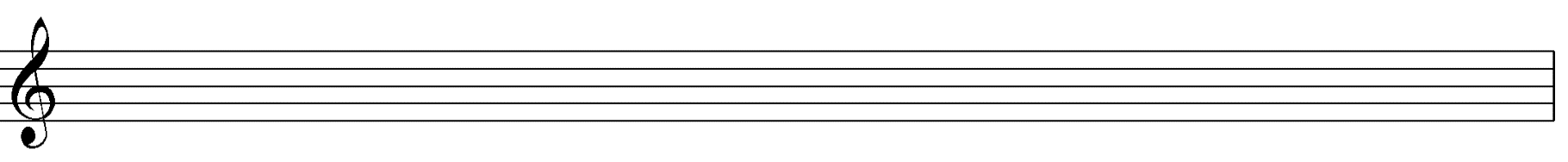 